        АДВОКАТСКА КОМОРА СРБИЈЕ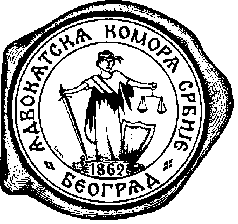 Дечанска 13, 11000 Београд, СрбијаТелефон: +381 11 32-39-072       Fax: +381 11 32-32-203                             e-mail: office@aks.org.rs        a.k.srbije@gmail.comброј: 860/2018датум: 17.11.2018.ИНФОРМАЦИЈА О ОДЛУКАМА УПРАВНОГ ОДБОРА АДВОКАТСКЕ КОМОРЕ СРБИЈЕ ОДРЖАНЕ 17.11.2018.Управни одбор АКС је на 32. Ванредној седници: Разматрао Предлог закона о услугама и донео одлуку да се захтева од Министарства трговине, туризма и тлекомуникација и Владе РС повлачење Предлога овог закона, а да уколико предлог не буде повучен из процедуре да АКС захтева од Министарства правде, као ресорног министарства, да се спроведе прописана процедура у циљу измене члана 3 став 2 тачка 6 и брише одредба члана 15 став 1 алинеја 8 тачка 4.;Донео одлуку о позивању представника адвокатуре у Сталном телу за праћење напада на адвокате и кривично – правне заштите адвоката да достављају извештаје о раду Сталог тела и о напретку у предметима напада на адвокате; Донео одлуку о именовању адв. Дејана Крстића, за Координатора Секције за грађанско правоПрихваћен је извештај адв. Зоре Добричанин Никодиновић о активностима везаним за измене  Технолошког упутства за достављање судских и тужилачких писмена.